Секреты постановки спортивно-массовой работы - как основа воспитания и формирования здорового образа жизни.На заседании Совета при Президенте Российской Федерации по развитию физической культуры и спорта, состоявшегося  6 октября 2020 г.,   обсуждались вопросы более активного продвижения норм ГТО, статуса тренеров и многое другое. В соответствии с поручениями В.В. Путина была  разработана  Стратегия развития физической культуры и спорта в Российской Федерации на период до 2030 года. Её утвердил Председатель Правительства Михаил Мишустин. Всего в стратегии 11 приоритетных направлений, охватывающих и любительский, и профессиональный спорт.По одному  из направлений наше общеобразовательное учреждение работает уже не один год. Речь идет об организации внеурочной деятельности физкультурно-спортивной направленности в общеобразовательных организациях, направленной на увеличение сети школьных спортивных клубов, участие таких клубов в физкультурных и спортивных мероприятиях, проводимых соответственно школьными спортивными лигами.В гимназии в 2014 году разработан и принят ряд документов о создании  школьного спортивного клуба «Олимпиец» (ШСК). Согласно положению и уставу ШСК работа клуба направлена на организацию спортивного досуга, поддержание здоровья, развитие физических и морально-волевых качеств учащихся, отбор спортсменов и  подготовку сборных команд к участию в соревнованиях различного уровня. Важные решения по организации спортивных мероприятий принимаются на заседаниях Совета ШСК, членами которого могут стать все желающие учащиеся гимназии. Спортивно-массовая работа в гимназии всегда была основой воспитания у учащихся потребности в занятиях физической культурой и спортом, чувства причастности к значимым событиям в городе и стране, формирования здорового образа жизни. Соревнования «Малые Олимпийские игры» стали традиционным, любимым  и ожидаемым спортивным действием.  В течение учебного года гимназисты «сражаются» за звание «Самый спортивный класс», принимая участие в соревнованиях по волейболу, баскетболу, шахматам, шашкам, футболу, бадминтону, мини-футболу, легкой атлетике, приуроченных к календарным праздничным датам. День открытия «Малых Олимпийских игр» в гимназии традиционно проводится в начале учебного года и совпадает с празднованием Дня города Серпухова. По своей масштабности этот спортивное мероприятие считается праздником микрорайона. На торжественном построении под аплодисменты собравшихся и звуки спортивного марша проходят участники  соревнований. Лучшие спортсмены гимназии гордо несут флаг своей школы,  флаг «Малых Олимпийских игр» и свои награды, тем самым вызывая восторг и уважение своих одноклассников.  Торжественную линейку открывает гимн города, с пожеланиями удачи в спортивных начинаниях и со словами приветствия ко всем участникам спортивного праздника обращаются директор гимназии и почетные гости: ветераны спорта, тренеры  детских спортивных школ города, депутаты и представители общеобразовательных учреждений микрорайона Владычная слобода. В мае, накануне празднования Дня Победы, проходит закрытие игр, на котором проводятся итоги спортивного сезона, награждаются классы победители и призеры. Среди учащихся гимназии самым значимым событием становится престижная победа в личной номинации «Самый лучший спортсмен года» и «За волю к победе».  Портреты этих учащихся занимают почетное место на стенде при входе в спортивный зал.Создание спортивного клуба помогло собрать вместе всех единомышленников. Капитаны команд выступают на заседании совета. Они делятся своими успехами и впечатлениями от проделанной работы. С каждым годом растет количество соревнований в зачет «Малых Олимпийских игр» и численность членов спортивного клуба. Члены спортивного клуба ежедневно проводят работу по привлечению одноклассников к участию в различных соревнованиях и спортивно-массовых мероприятиях. Талантливые учащиеся проявляют свои способности в творческих конкурсах на спортивную тематику. Создание клуба «Олимпиец» помогает подрастающему поколению реализовать свои спортивные интересы, приобрести лидерские и организаторские способности, сформировать бережное отношение к своему здоровью,  воспитать чувство коллективизма, научиться достигать своей цели в спорте и жизни. Благодаря поставленной спортивно-массовой работе дает возможность готовиться и показывать высокие результаты в соревнованиях различного уровня. Учителя физической культуры: Бриткина Юлия Александровна, Кузьма Марина Валентиновна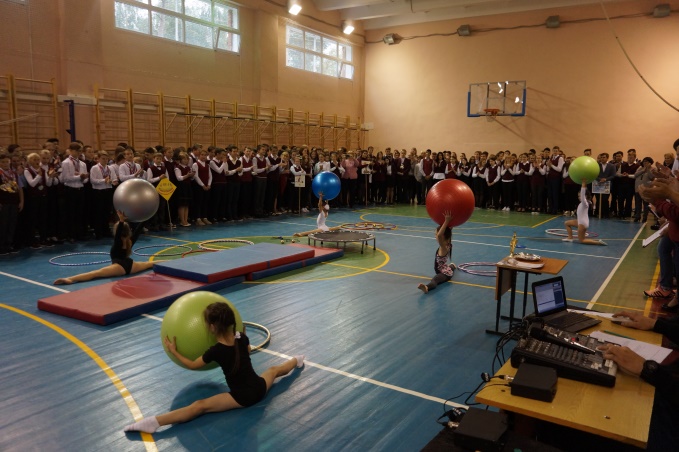 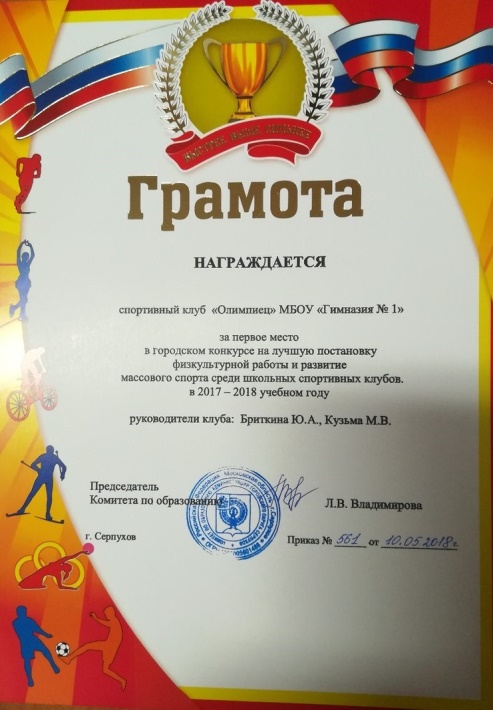 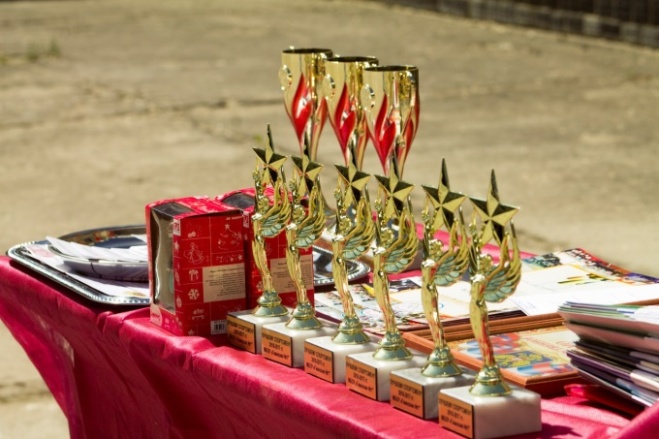 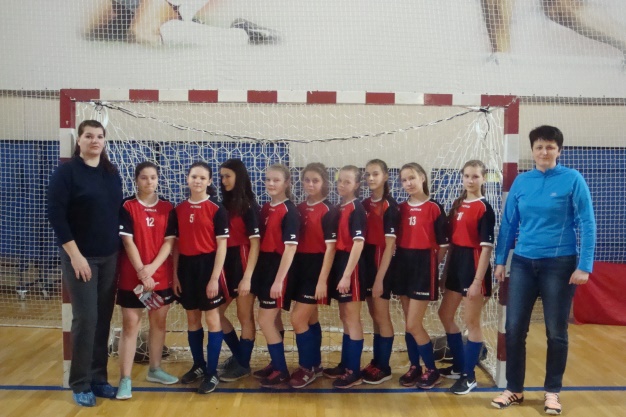 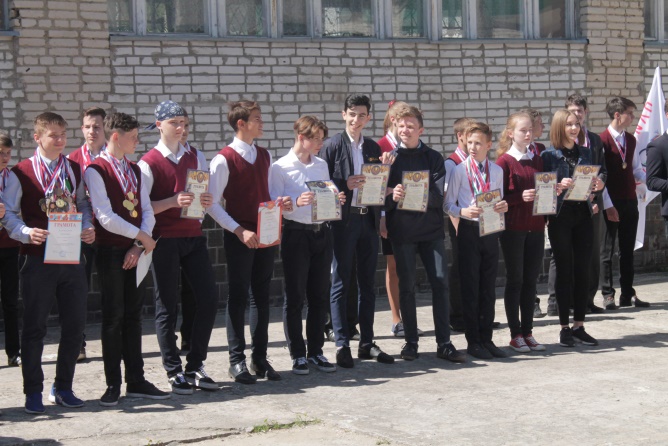 